 Resource 20 - Symbols and motifs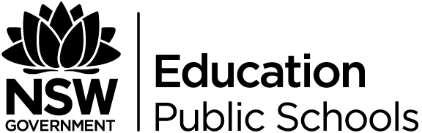 Analyse key scenes where meaningful symbols and motifs are used. Discuss the symbolic and motif meaning of; clocks, spirals, the number 20, the colour red, glass shattering, the scream and how they function in the text. SymbolFunction in the film where, when and why do we see this symbol?Symbolic meaning key themes and ideasClocksSpiralsAnimationRedGunsMoney